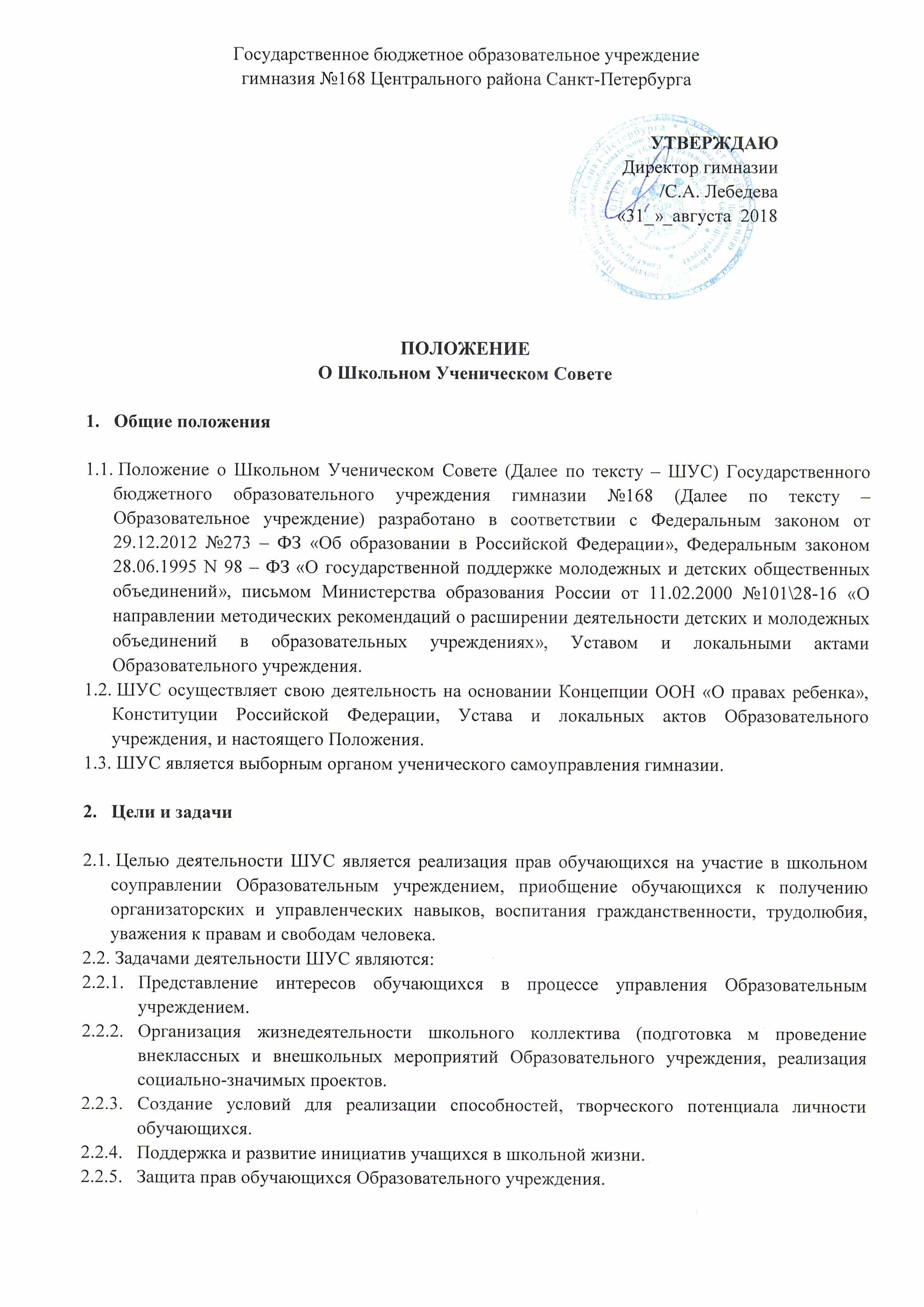 
Функции Выступает от имени обучающихся при решении вопросов жизни Образовательного учреждения, изучает и формирует мнение школьников по вопросам школьной жизни, представляет позицию обучающихся в органах управления школой, разрабатывает предложения по совершенствованию учебно-воспитательного процесса. Содействует реализации инициатив обучающихся во внеучебной деятельности: изучает интересы и потребности обучающихся, создает условия для их реализации. Содействует разрешению конфликтных вопросов: участвует в решении школьных проблем, согласовании интересов обучающихся, учителей и родителей, организует работу по защите прав обучающихся.Права ШУСВ соответствии со своей компетенцией, установленной настоящим Положением, Совет имеет право: Обращаться к администрации:с ходатайством о поощрении обучающихся гимназии;за консультациями по вопросам нормативно-правового обеспечения деятельности органов ученического самоуправления;с предложениями по улучшению организации образовательного процесса;за организационной поддержкой при подготовке и проведении мероприятий ШУС. Принимать участие в:педагогических Советах и иных собраниях, посвященных решению вопросов школьной жизни;планировании, организации и проведении школьных и внешкольных мероприятий;разработке локальных нормативных актов Образовательного учреждения в пределах своей компетенции;установлении требований к одежде обучающихся;научно-практических конференциях молодежи различного уровня;проведении опросов среди обучающихся и родителей в пределах своей компетенции. Рекомендовать:обучающихся для участия в научно-практических конференциях, конкурсах и соревнованиях различного уровня и т.д.;обучающихся для поощрения в информационных средствах Образовательного учреждения (стенды, печатные издания и т.п.);обучающихся для награждения. Принимать решения об:организации в своем составе различных секций, утверждении планов их работы и назначении их руководителей;организации работы общественной приемной Совета. Осуществлять:проведение собраний Совета не реже 2 раз в месяц;предоставление мнения при принятии локальных нормативных актов, затрагивающих права и законные интересы обучающихся;выборы из своего состава Президента и заместителя;проведение опросов и референдумов среди обучающихся;встречи с администрацией Образовательного учреждения по мере необходимости;сбор предложений обучающихся к администрации школы и ее коллегиальным органом управления;взаимодействие с молодежными и детскими организациями всех уровней;внесение изменений и дополнений в данное Положение;представление интересов обучающихся в Комиссии по урегулированию споров между участниками образовательных отношений;иные полномочия в соответствии с действующим законодательством.Обязанности ШУС Проводить мероприятия, согласно плану работы. Представлять интересы классных коллективов на заседаниях ШУС. Представлять ежегодный отчет о проделанной работе за год перед активами классных коллективов и на заседаниях Управляющего Совета гимназии. Сознательно учиться, готовить себя к активной трудовой деятельности. Действовать на благо Образовательного учреждения, заботиться о чести и поддержании ее традиций	и авторитета. Проявлять уважение к старшим. Особое внимание уделять ветеранам Великой Отечественной Войны. Заботиться о здоровье и безопасности собственной жизни, а так же жизни и здоровье других обучающихся. Всегда иметь опрятный внешний вид, согласно Положению о школьной форме.Порядок формирования и структура ШУС формируется на выборной основе сроком на один год. В состав ШУС входят активы классных коллективов с 5 по 11 класс. Президент ШУС избирается путем прямых выборов всеми обучающимися Образовательного учреждения, сроком на 1 год. В состав Совета входят сектора, работающие по следующим направлениям:Учебный сектор: координирует работу руководителей сектора в классах; организует проведение внеклассных мероприятий по развитию интереса к учебе, углублению и расширению знаний обучающихся: олимпиад, викторин, предметных дней и т.п. совместно с учителями; контролирует пропуски, опоздания, дежурства в классах; оказывает посильную помощь классным руководителям; контролирует должников в библиотеке.Культмассовый сектор: координирует работу руководителей сектора в классах; планирует, организует и проводит все мероприятия, связанные с эстетическим воспитанием: конкурсы, вечера, дискотеки и т.д.; берет на себя организацию эстетической стороны всех коллективных творческих дел и других общественных дел; Освещает проведение мероприятий эстетического направления.Спортивный сектор: координирует работу руководителей сектора в классах; планирует, организует подготовку и проведение всех спортивно-туристических мероприятий в школе; разрабатывает положения об этих мероприятиях и организует судейство на них.Информационный сектор: координирует работу руководителей сектора в классах; отвечает за освещение всех школьных мероприятий; отвечает за выпуск оперативных информационных листов, отражающих решения ШУС.Школьное объединение начальных классов: Организация мероприятий для обучающихся начальных классов и включение их в общественную деятельность гимназии. Документация и отчетность План работы ШУС составляется на учебный год, исходя из плана воспитательной работы Образовательного учреждения. Отчетным документом деятельности ШУС является протокол заседания ШУС. ШУС ведет протоколы своих заседаний в соответствии с инструкцией по делопроизводству, принятой в Образовательном учреждении. Ответственность за сохранность документации несет заместитель директора по воспитательной работе и секретарь ШУСа. В конце учебного года ШУС готовит отчет о своей деятельности. Ответственность за делопроизводство возлагается на Президента ШУС.Заключительные положения Настоящее Положение вступает в силу с момента утверждения. Изменения в настоящее Положение вносятся ШУС и утверждается приказом директора Образовательного учреждения.